Figure 1. Study design summary. Studies examining perinatal exposure to TPHP or IPP followed the same study design outline though conducted separately. 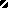 